郡山市市民活動サポートセンター平成27年度市民活動応援講座（第1-3回）受講申込票・この申込用紙で全3回分の参加申し込みが可能です。・2回目以降未定の方は、△でご記入ください。2回目以降の事前に参加確認をさせていただきます。TEL / FAX　024-924-3352 　　　E-ｍail ap@utsukushima-npo.jp※2名以上の方が参加する場合は、備考のところにお名前をご記入ください。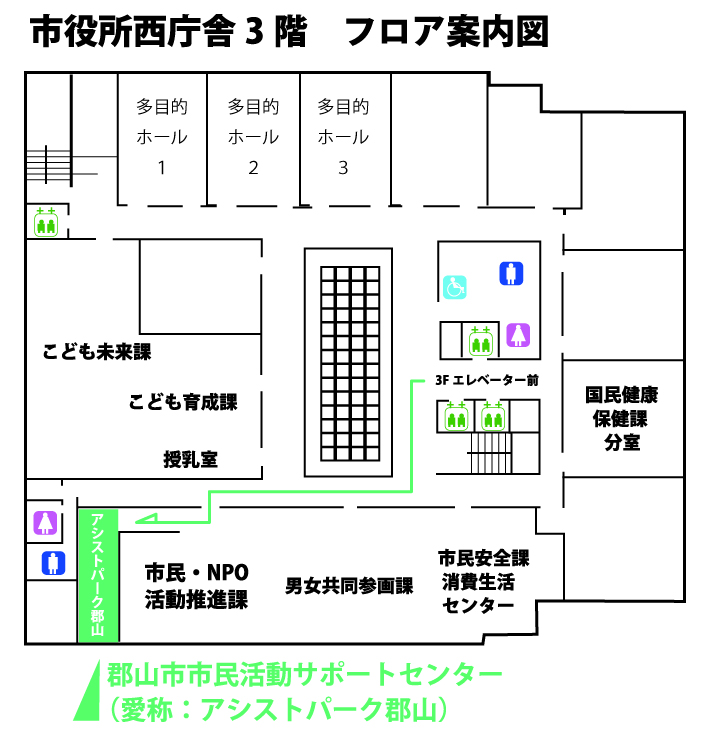 ★託児のご利用を希望される方は、別紙の託児申込書をご提出ください。多目的ホール２：第1回、第2回多目的ホール３：第3回日程参加（〇をつけてください）第1回5月19日（火）17:00～18:00第2回6月16日（火）17:00～18:00第3回7月21日（火）17:00～18:00団体名(個人は記載不要)参加者氏名　（役職）連絡先Tel Fax備　考